Active Ear Defender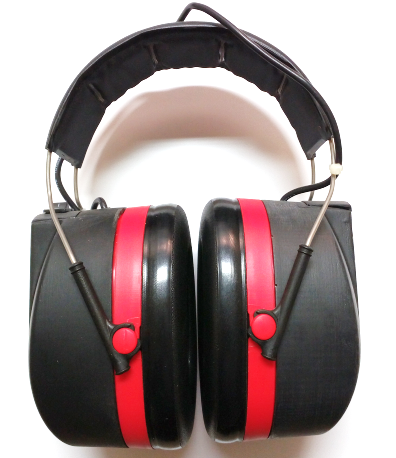 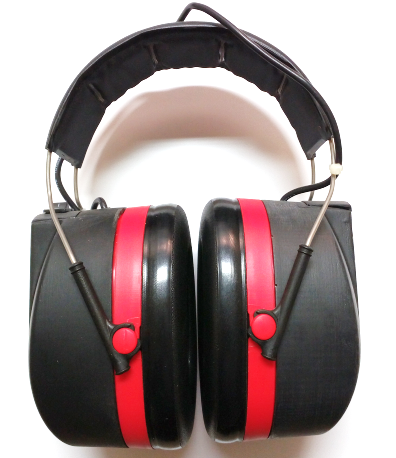 